Anotação de Responsabilidade Técnica - ART Lei n° 6.496, de 7 de dezembro de 1977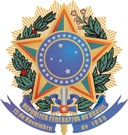 Conselho Regional de Engenharia e Agronomia do CearáPágina 1/1ART OBRA / SERVIÇO Nº CE20221055561INICIAL 		 1. Responsável Técnico    	 DANNY NOGUEIRA FERNANDESTítulo profissional:   ENGENHEIRO CIVIL	RNP: 0407013679Registro: 362827CE 	 2. Dados do Contrato    	Contratante: TRIBUNAL REGIONAL DO TRABALHO DA SÉTIMA REGIÃO	CPF/CNPJ: 03.235.270/0001-70AVENIDA SANTOS DUMONT	Nº: 3384Complemento:	Bairro: CENTROCidade: FORTALEZA	UF: CE	CEP: 60150160Contrato: 35/2022	Celebrado em: 08/08/2022Valor: R$ 204.908,53	Tipo de contratante: Pessoa Juridica de Direito PúblicoAção Institucional: NENHUMA - NÃO OPTANTE 		 3. Dados da Obra/Serviço    		 AVENIDA SANTOS DUMONT	Nº: 3384Complemento:	Bairro: ALDEOTACidade: FORTALEZA	UF: CE	CEP: 60150162Data de Início: 16/08/2022	Previsão de término: 16/11/2022	Coordenadas Geográficas: -3.737733, -38.494888Finalidade: SEM DEFINIÇÃO	Código: Não EspecificadoProprietário: TRIBUNAL REGIONAL DO TRABALHO DA SÉTIMA REGIÃO	CPF/CNPJ: 03.235.270/0001-70 	 4. Atividade Técnica    	Após a conclusão das atividades técnicas o profissional deve proceder a baixa desta ART 		 5. Observações    	Serviços de recuperação e melhorias dos acessos da Casa Sede ao Sindicato, Anexo I e Anexo II do Tribunal Regional do Trabalho da 7ª Região-CE. Empresa Contratada: Fernandes Construções Eireli CNPJ: 27.816.603/0001-12 	 6. Declarações   	- Declaro que estou cumprindo as regras de acessibilidade previstas nas normas técnicas da ABNT, na legislação específica e no decreto n. 5296/2004. 	 7. Entidade de Classe   	NENHUMA - NÃO OPTANTE 	 8. Assinaturas    		 	Declaro serem verdadeiras as informações acimaDANNY NOGUEIRA FERNANDES - CPF: 769.523.392-72 	,	de	de  	Local	dataTRIBUNAL REGIONAL DO TRABALHO DA SÉTIMA REGIÃO - CNPJ: 03.235.270/0001-70 	 9. Informações   	A ART é válida somente quando quitada, mediante apresentação do comprovante do pagamento ou conferência no site do Crea.O comprovante de pagamento deverá ser apensado para comprovação de quitação 	 10. Valor   	Valor da ART: R$ 233,94	Registrada em: 13/09/2022	Valor pago: R$ 233,94	Nosso Número: 8215626339A autenticidade desta ART pode ser verificada em: https://crea-ce.sitac.com.br/publico/, com a chave: xxC4a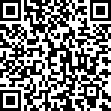 Impresso em: 14/09/2022 às 09:30:32 por: , ip: 201.79.251.126www.creace.org.br	faleconosco@creace.org.br Tel: (85) 3453-5800		Fax: (85) 3453-5804CREA-CEConselho Regional de Engenharia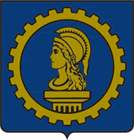 e Agronomia do Ceará16 - ExecuçãoQuantidadeUnidade53 - Execução de reparo > ESTRUTURAS > ESTRUTURAS METÁLICAS > #2.2.3 - DE REFORÇO DE ESTRUTURAS METÁLICAS42,92m253 - Execução de reparo > ESTRUTURAS > ESTRUTURAS METÁLICAS > DE ESTRUTURA METÁLICA > #2.2.1.7 - PARA FINS DIVERSOS110,40m253 - Execução de reparo > ESTRUTURAS > PRÉ-MOLDADOS E PRÉ-FABRICADOS > #2.8.3 - DE LAJES PRÉ-FABRICADAS68,00m2